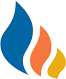 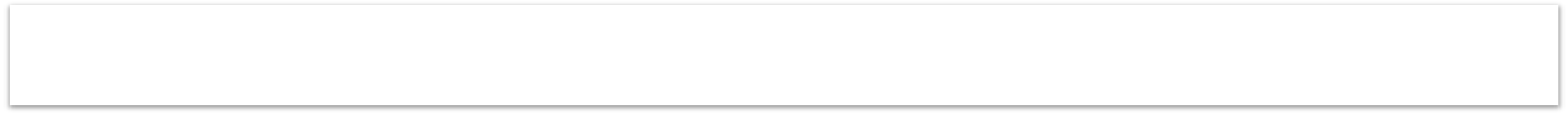 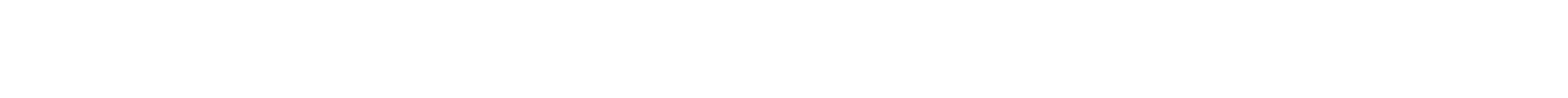 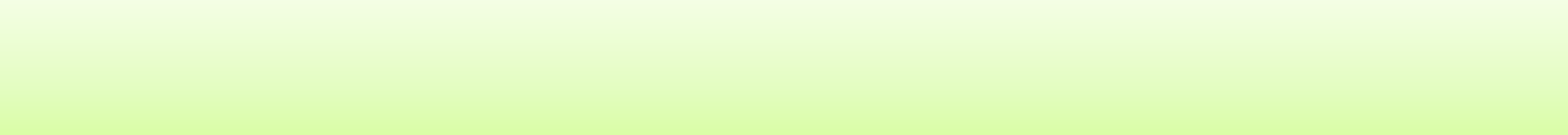 Hot ChocolateTeas (Peppermint, green tea etc.)MiloCoffeeSugar (pack)Flour (pack)Cornmeal (2 pd bags)Beans (pack)Rice (pack)PastaPasta SauceMayonnaiseMustardMac and CheeseTunaSardinesCup SoupCorn BeefDish liquid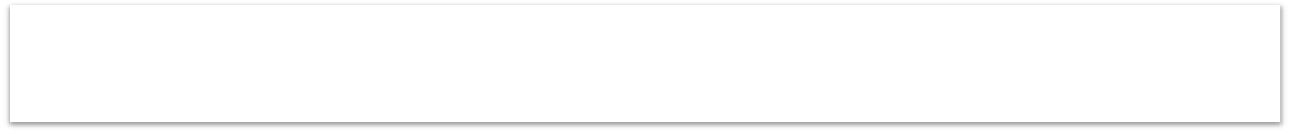 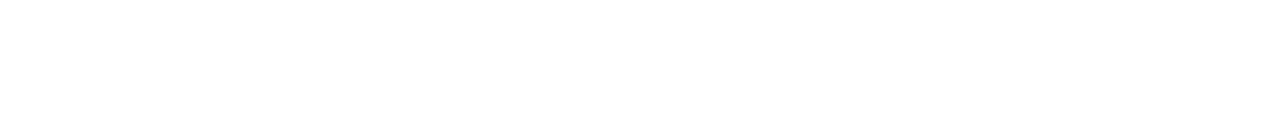 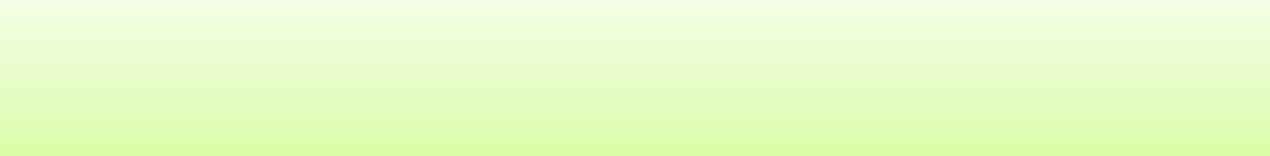 